Civil engineer with 3 years Professional ExperienceCAREER OBJECTIVE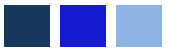 Seeking a career that is challenging and interesting, and lets me work on the leading areas of civil engineering, a job that gives me opportunities to learn, innovate and enhance my skills and strengths in conjunction with company goals and objectives.WORK EXPERIENCEDesigner and Logical Operator at Profils System Gulf, Dubai Investment Park (November 2017 to still working)Engineer at PECContractors, Kottayam (June 2015 to          October 2017)Projects Handled:Multistoried Buildings.Kannur International Airport, Kerala.Ponnani Port, Malappuram, Kerala.Subarnarekha Port, Orissa, India.JOB PROFILE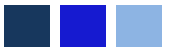 Analyze survey reports, maps, drawings and other topographical or geologic data to plan projects.Well knowledge in Estimation & Costing.Plan and design of structures, following construction and government standards, using design software and drawing tools.Inspect project sites to monitor progress and ensure conformance to design specifications and safety or sanitation standardsDirect construction, operations, and maintenance activities at project site.EDUCATIONAL QUALIFICATIONCompleted Bachelor of Engineering in Civil Engineering from     Musaliar College of Engineering, ChirayinakeezhuTECHNICAL PROFICIENCYMicrosoft WordMicrosoft ExcelMicrosoft PowerPointAuto CADDLogical SoftwareConfident to do any civil engineering software.PROFESSIONAL SKILLSStress toleranceTime managementAdaptabilityProfessionalismPlanning/OrganizingProblem-Solving/Reasoning/CreativityPERSONAL ATTRIBUTESEnthusiasmGood ListenerRapid LearnerPROJECT WORKStabilization of Clay Soil Using Quarry DustPERSONAL DETAILSDate of Birth		: 23/09/1992Gender			:FemaleNationality			: IndianMarital Status		: SingleReligion			: ChristianLanguages Known	: English, Malayalam, TamilREFERENCEReference will be provided on demand.